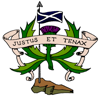                           BOROUGHMUIR HIGH SCHOOL Home/School Communication Calendar (TABULAR) Session 2021 – 22UPDATED 16/08/21A	PARENT CONSULTATIONS – ON-LINEB	SLT/PARENT INFORMATION SESSIONSC	PROGRESS REPORTS (All Progress Reports include a tracking report)D	TRACKING REPORTSE	PRELIM DATES DateYear Group/ClassTime (on-line)Wednesday 10 November 2021S14.15 – 7.05pmWednesday 24 November 2021S3 (+S1 spill over)4.15 – 7.05pmThursday 27 January 2022S44.15 – 7.05pmThursday 10 February 2022S5/6 (1s (+S4 spill over))4.15 – 7.05pmTuesday 22 February 2022S5/6 (2s)4.15 – 7.05pmWednesday 16 March 2022S24.15 – 7.05pmDateYear Groupw/b Monday 23 August 2021S3 Course StructureDue to ongoing COVID restrictions these sessions will all be delivered via power point presentations posted on-line .w/b Monday 23 August 2021S4 Course StructureDue to ongoing COVID restrictions these sessions will all be delivered via power point presentations posted on-line .w/b Monday 30 August 2021S5 Course StructureDue to ongoing COVID restrictions these sessions will all be delivered via power point presentations posted on-line .w/b Monday 30 August 2021S6 Post-School Planning EveningDue to ongoing COVID restrictions these sessions will all be delivered via power point presentations posted on-line .Tuesday 5th October 2021S1 Welcome Evening for 1’s classes6.30 – 8.00pm in schoolWednesday 6th October 2021S1 Welcome Evening for 2’s classes6.30 – 8.00pm in schoolThursday 3rd February 2022S4 Course Choice6.30 – 7.15pm in schoolThursday 3rd February 2022S5 Course Choice7.30 – 8.15pm in schoolTuesday 8 March 2022S2 Course Choice & Futures Marketplace6.30 – 8.00pm in schoolWednesday 15 June 2022P7 Information Evening7.00 – 8.00pm in schoolProgress ReportsTo CLsTo School Office byTo Parents by S5/6Mon 15 Nov Friday 19 Nov 2021Friday 19 November 2021 S4Mon 6 DecFriday 10 Dec 2021Friday 10 December 2021 S2Mon 28 FebFri 4 March 2022Fri 4 March 2022 S1Mon 2 MayFriday 6 May 2022Friday 6 May 2022 S3Mon 30 MayFriday 3 June 2022Friday 3 June 2022Tracking                To School Office by / to home the following week               To School Office by / to home the following weekS1 Friday 29 October 2021Friday 25 March 2022S2Friday 26 November 2021Friday 13 May 2022S3Friday 29 October 2021Friday 25 March 2022S4 Friday 24 September 2021Friday 4 March 2022S5/6 Friday 24 September 2021Friday 18 March 2022Year GroupStartFinishS4Friday 5 November 2021Friday 19 November 2021S5/6Friday 14 January 2022Thursday 27 January 2022